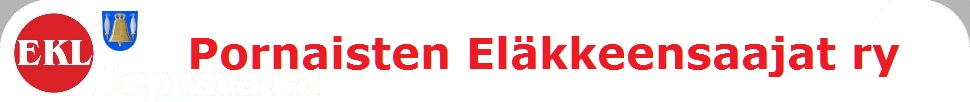 Pornaisten eläkkeensaajat ry		ESITYSLISTASääntömääräinen kevätkokous/ Hallituksen kokousAika		19.8.2020 klo 10, hallitus 10.3.2020 klo 10 HalkiassaPaikka		Laukkosken Työväentalo                            Kokouksen avausPuheenjohtaja Erkki Mattila avasi kokouksen ja toivotti osallistujat tervetulleiksi. Kokous on siirtynyt Koronan takia keväältä.		Todetaan läsnäolijatLäsnä 14 yhdistyksen jäsentä (liite 1)		Kokouksen laillisuus ja päätösvaltaisuusTodettiin kokous lailliseksi ja päätösvaltaiseksi.		Esityslistan hyväksyminenEsityslista hyväksyttiin (liite 2)		Kokousvirkailijoiden valinta		Kokouksen puheenjohtajaksi valittiin Erkki Mattila		Kokouksen sihteeriksi valittiin Irma Lumen- Nurminen. 		Pöytäkirjantarkastajien ja ääntenlaskijoiden valintaPöytäkirjantarkastajiksi ja tarvittaessa ääntenlaskijoiksi valittiin Kaija Temmilä ja Hannele Ropanen.		Vuoden 2019 vuosikertomusVuoden 2019 vuosikertomus hyväksyttiin (liite 3).		Vuoden 2019 tilinpäätös ja toiminnantarkastajien lausunto siitä Luettiin vuoden 2019 tilinpäätös (liite 4) ja luettiin toiminnantarkastajien lausunto siitä.		Vuoden 2019 tilinpäätöksen vahvistaminen Vahvistettiin vuoden 2019 tilinpäätös (liite 4).		Vastuuvapauden myöntäminen hallitukselle ja muille 			vastuuvelvollisille vuodelta 2019Myönnettiin vastuuvapaus hallitukselle ja muille vastuuvelvollisille vuodelta 2019.		Yhdistyksen edustajien valinta niiden yhteisöjen kokouksiin, 			joissa yhdistys on jäsenenäEi ollut.		Muut esille tulevat asiatPäätettiin aloittaa mölkkykentän teko ensi viikolla.Askola Op:lta on saatu avustusta liivien hankintaan 300e.Piirin virkistyspäivät on Kiljavalla 25.9.2020.Matti ja Irma kertoivat Uudenmaan piirin Itä- Uudenmaan alueen kokousasioista.Todettiin että koronan takia ei yhdistyksellä ole ollut muuta toimintaa kuin ulkobocciaa joka aloitettiin 29.5.2020.Linnunpönttötalkootkin on jouduttu perumaan koronan takia.		Kokouksen päättäminenPuheenjohtaja Mattila päätti kokouksen.Pöytäkirjan vakuudeksi:Erkki Mattila 		Irma Lumen- NurminenPuheenjohtaja		SihteeriPöytäkirja tarkastettu ja todettu kokouksen kulun mukaiseksi,Pornaisissa ____. _____________ kuuta 2020Kaija Temmilä		Hannele Ropanen